From: Centrum gastronomie Sušice s.r.o. <objednavky@gastrosusice.cz>
Sent: Saturday, August 6, 2022 9:15 AM
To:  
Subject: Re: objednávka 220226-ADobrý den,objednávku 220226-A okceptujeme  v plném rozsahupěkný den
vedoucí prodejeE-mail:  
Tel: +420 602 307 774Centrum Gastronomie Sušice s.r.o.
Volšovská 1214
Sušice 342 01Tel: +420 376 520 544
GSM: + 420 777 307 112
E-mail: info@gastrosusice.cz
Web: http://www.gastrosusice.cz, http://www.gastroobaly.cz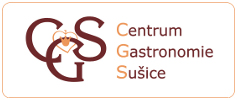 Dne 05.08.2022 v 8:06 ……………… napsal(a):Dobrý den,v příloze posílám objednávku 220226-A na dodání gastro potřeb dle uzavřené KS ze dne 26.7.2021 (ID16064151). Dle zákona č. 340/2015 Sb. je naše organizace povinna zveřejňovat dílčí objednávky v registru smluv. Proto žádám  o zaslání potvrzení objednávky včetně cenové kalkulace (stačí celková částka).Předpokládaná cena bez DPH je 50 099,99,-Kč.Na vystavenou fakturu požadujeme splatnost 30 dnů od data jejího vystavení.Fakturu zašlete v elektronické podobě na adresu: fakturace@pld.cz nebo v písemné podobě (se zbožím) do odd. MTZ. Zboží prosíme doručit v pracovní dny v době od 6 hod. do 14.00 hod. do skladu MTZ.Děkuji.S pozdravem………………………Referent zásobování MTZPsychiatrická nemocnice v DobřanechTel.: +420 737 938 417E-mail: mtz2@pld.cz